

SUNRx 340B Webinar Series: What’s So Special About Specialty Pharmacy? 
Featuring Specialty Pharmacy Guest: Optum 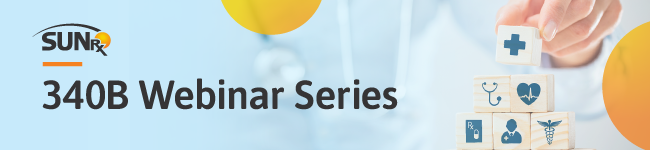 LIVE WEBCAST DATE:  Tuesday, 11/07/23
LIVE WEBCAST TIME:  11:00 AM PST  |  2:00 PM ESTPlease join us for this informative webinar event, hosted by SUNRx. We look forward to sharing some insights on how your organization can better position itself with 340B Specialty Pharmacy.  
As the specialty pharmaceutical industry continues to see growth, there may be opportunities for significant savings to your FQHC and Hospital’s 340B program. The need to optimize 340B savings is greater now than ever, especially considering the recent Manufacturer disruptions that have further eroded and complicated the 340B program.  Special guest Optum will be providing valuable insights to optimize your 340B specialty strategy.In this session, we will share valuable insights for consideration in developing your 340B specialty pharmacy strategy and will cover:Why an entity should consider 340B Specialty Pharmacy relationshipsThe growth of specialty pharmacy and the opportunities for savingsNavigating the complexities of specialty pharmacyHow to get startedREGISTER/VIEW HERE:   https://event.on24.com/wcc/r/4359442/6DF128DB823C6A00EDC7A768C16E0798 Hosted by SUNRx – This webinar is intended exclusively for membership of SUNRx business partners
SPEAKERSContact SUNRx for more information. If you’d like to learn more, have questions, or need resources on the 340B Program, please reach out to: John Bretz | Director of Strategic Relations  |  jbretz@sunrx.com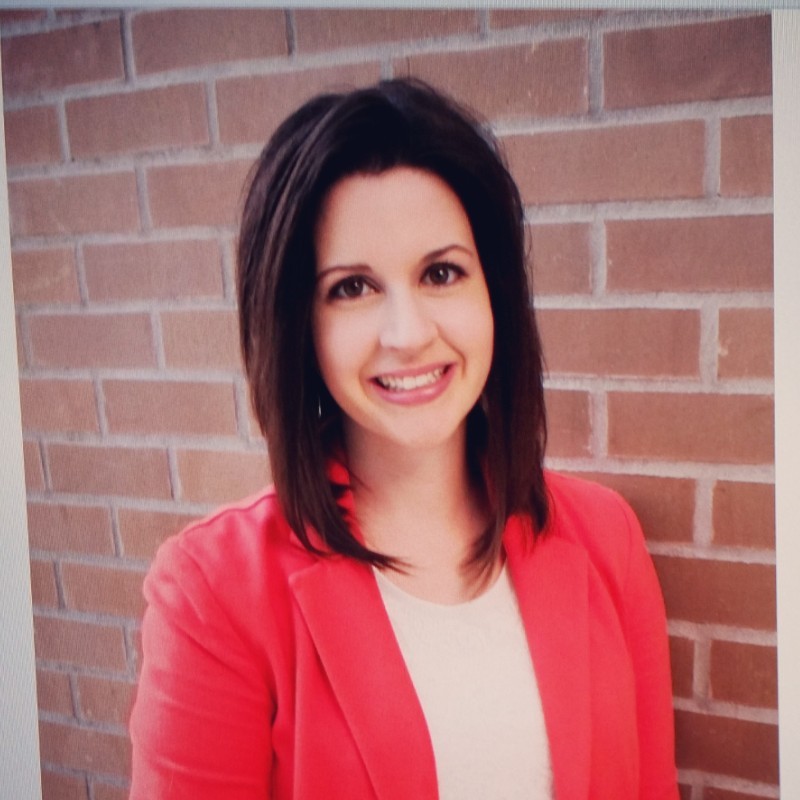 Rachel Foster, 340B ACE, MBA
Senior Pharmacy 
Network ManagerSUNRx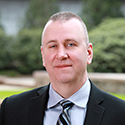 John BretzDirector, Strategic Relations SUNRx